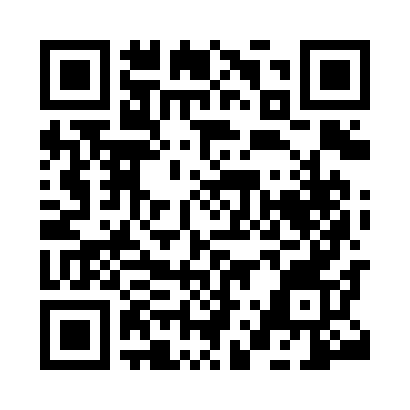 Prayer times for Karameda, IndiaWed 1 May 2024 - Fri 31 May 2024High Latitude Method: One Seventh RulePrayer Calculation Method: University of Islamic SciencesAsar Calculation Method: HanafiPrayer times provided by https://www.salahtimes.comDateDayFajrSunriseDhuhrAsrMaghribIsha1Wed4:255:4112:024:286:247:402Thu4:245:4012:024:286:257:403Fri4:245:4012:024:286:257:414Sat4:235:3912:024:286:257:415Sun4:235:3912:024:286:257:426Mon4:225:3812:024:286:267:427Tue4:215:3812:024:296:267:438Wed4:215:3812:024:296:267:439Thu4:205:3712:024:296:277:4410Fri4:205:3712:024:306:277:4411Sat4:195:3612:024:306:277:4412Sun4:195:3612:024:316:277:4513Mon4:185:3612:024:316:287:4514Tue4:185:3512:024:316:287:4615Wed4:175:3512:024:326:287:4616Thu4:175:3512:024:326:297:4717Fri4:165:3512:024:326:297:4718Sat4:165:3412:024:336:297:4819Sun4:165:3412:024:336:307:4820Mon4:155:3412:024:336:307:4921Tue4:155:3412:024:346:307:4922Wed4:155:3312:024:346:317:5023Thu4:145:3312:024:356:317:5024Fri4:145:3312:024:356:317:5125Sat4:145:3312:024:356:327:5126Sun4:135:3312:024:366:327:5227Mon4:135:3312:034:366:337:5228Tue4:135:3312:034:366:337:5329Wed4:135:3212:034:376:337:5330Thu4:135:3212:034:376:347:5331Fri4:125:3212:034:376:347:54